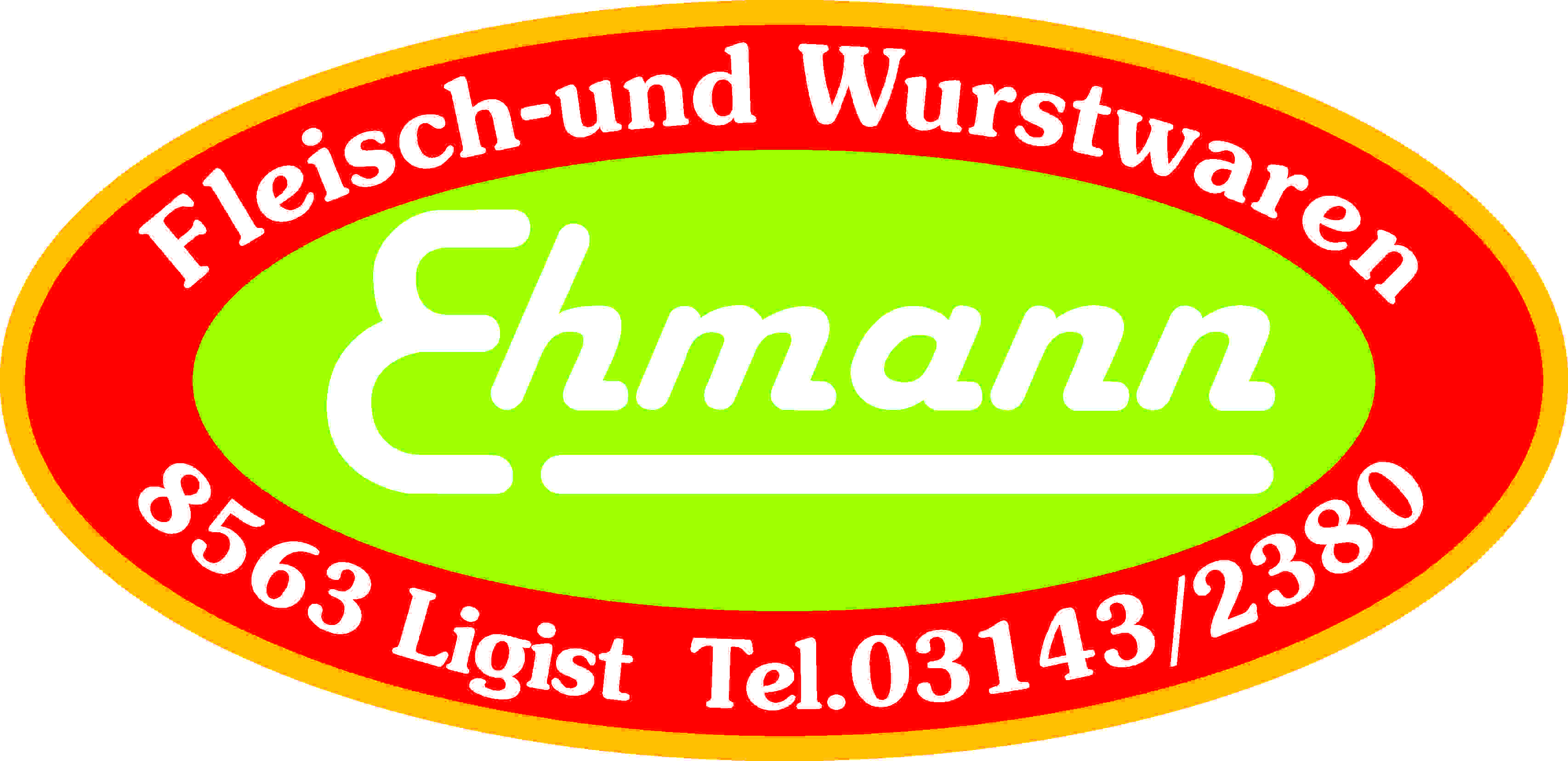 Produktspezifikation:Hühnerbrust gebraten:Beschreibung:		Magere Hühnerbrüste werden mit Gewürzen vermengt, gekocht und gebraten.Einheiten:		¼ vac. ca. 800 gZutaten:		Hühnebrüste 90%, Trinkwasser, Speisesalz unjodiert, Gewürze, Aroma, Traubenzucker, Zucker, Geschmacksverstärker: E 621, Gewürzextrakte, Stabilisator: E 451 				gekocht und gebratenAllergene:		keine Allergene beigefügtMikrobiologische	Die mikrobiologischen Eigenschaften werden gemäß denEigenschaften:		Bestimmungen des LMSVG BGBL II 2006/95 iVm VO(EG)			2073/2005 und des dazu ergangenen Erlasses BMGF – 74310/0007-			IV/B/7/2006 vom 08.03.2006 erfüllt.Art. Nr:			1675Verpackung:		¼  Vac.-Packung im SchrumpfbeutelLagertemperatur:	gekühlt lagern bei +2 bis +6 °CMindesthaltbarkeit:	21 Tage